Stagione Sportiva 2022/2023Comunicato Ufficiale N° 161 del 21/02/2023SOMMARIOSOMMARIO	1COMUNICAZIONI DELLA F.I.G.C.	1COMUNICAZIONI DELLA L.N.D.	1COMUNICAZIONI DEL COMITATO REGIONALE	1NOTIZIE SU ATTIVITÀ AGONISTICA	1COMUNICAZIONI DELLA F.I.G.C.COMUNICAZIONI DELLA L.N.D.COMUNICAZIONI DEL COMITATO REGIONALECOMUNICAZIONENel presente Comunicato Ufficiale sono inseriti i risultati ed i provvedimenti disciplinari relativi alle gare dei Campionati in cui ci sono Società impegnate in gare programmate nelle giornate di mercoledì 22.02.2023 e giovedì 23.02.2023.I risultati ed i provvedimenti disciplinari relativi a tutte le altre gare saranno inserti in CU che verrà pubblicato domani mercoledì 22.02.2023. NOTIZIE SU ATTIVITÀ AGONISTICAPROMOZIONERISULTATIRISULTATI UFFICIALI GARE DEL 18/02/2023Si trascrivono qui di seguito i risultati ufficiali delle gare disputateGIUDICE SPORTIVOIl Giudice Sportivo Avv. Agnese Lazzaretti, con l'assistenza del segretario Angelo Castellana, nella seduta del 21/02/2023, ha adottato le decisioni che di seguito integralmente si riportano:GARE DEL 18/ 2/2023 PROVVEDIMENTI DISCIPLINARI In base alle risultanze degli atti ufficiali sono state deliberate le seguenti sanzioni disciplinari. DIRIGENTI AMMONIZIONE (II INFR) CALCIATORI NON ESPULSI AMMONIZIONE CON DIFFIDA (IV INFR) AMMONIZIONE (III INFR) AMMONIZIONE (II INFR) AMMONIZIONE (I INFR) PRIMA CATEGORIARISULTATIRISULTATI UFFICIALI GARE DEL 18/02/2023Si trascrivono qui di seguito i risultati ufficiali delle gare disputateGIUDICE SPORTIVOIl Giudice Sportivo Avv. Agnese Lazzaretti, con l'assistenza del segretario Angelo Castellana, nella seduta del 21/02/2023, ha adottato le decisioni che di seguito integralmente si riportano:GARE DEL 18/ 2/2023 PROVVEDIMENTI DISCIPLINARI In base alle risultanze degli atti ufficiali sono state deliberate le seguenti sanzioni disciplinari. CALCIATORI NON ESPULSI SQUALIFICA PER UNA GARA EFFETTIVA PER RECIDIVITA' IN AMMONIZIONE (X INFR) SQUALIFICA PER UNA GARA EFFETTIVA PER RECIDIVITA' IN AMMONIZIONE (V INFR) AMMONIZIONE CON DIFFIDA (IV INFR) AMMONIZIONE (VIII INFR) AMMONIZIONE (VII INFR) AMMONIZIONE (VI INFR) AMMONIZIONE (III INFR) AMMONIZIONE (II INFR) AMMONIZIONE (I INFR) UNDER 17 ALLIEVI REGIONALIRISULTATIRISULTATI UFFICIALI GARE DEL 18/02/2023Si trascrivono qui di seguito i risultati ufficiali delle gare disputateGIUDICE SPORTIVOIl Giudice Sportivo Avv. Agnese Lazzaretti, con l'assistenza del segretario Angelo Castellana, nella seduta del 21/02/2023, ha adottato le decisioni che di seguito integralmente si riportano:GARE DEL 18/ 2/2023 DECISIONI DEL GIUDICE SPORTIVO gara del 18/ 2/2023 RECANATESE S.R.L. - CAMERINO CASTELRAIMONDO 
Rilevato dal referto arbitrale che al 13esimo minuto del secondo tempo la calciatrice Cecchini Miriam della Società Recanatese veniva sanzionata con ammonizione. Appurato che la ridetta calciatrice, regolarmente tesserata con la società Recanatese settore femminile non poteva prendere parte alla competizione del campionato allievi regionali e che pertanto la stessa ha partecipato alla gara in posizione irregolare, Si decide:- di sanzionare la società Recanatese con la punizione sportiva della perdita della gara con il risultato Recanatese 0 - Camerino Castelraimondo 3 - di inibire sino al 08.03.2023 il dirigente accompagnatore della società Recanatese Sig. Cecchini Gianluca PROVVEDIMENTI DISCIPLINARI In base alle risultanze degli atti ufficiali sono state deliberate le seguenti sanzioni disciplinari. SOCIETA' PERDITA DELLA GARA: RECANATESE S.R.L. 
vedi delibera DIRIGENTI INIBIZIONE A SVOLGERE OGNI ATTIVITA' FINO AL 8/ 3/2023 vedi delibera ALLENATORI AMMONIZIONE (I INFR) CALCIATORI ESPULSI SQUALIFICA PER UNA GARA EFFETTIVA CALCIATORI NON ESPULSI AMMONIZIONE CON DIFFIDA (IV INFR) AMMONIZIONE (III INFR) AMMONIZIONE (II INFR) AMMONIZIONE (I INFR) GARE DEL 19/ 2/2023 PROVVEDIMENTI DISCIPLINARI In base alle risultanze degli atti ufficiali sono state deliberate le seguenti sanzioni disciplinari. ALLENATORI AMMONIZIONE (III INFR) CALCIATORI NON ESPULSI AMMONIZIONE (III INFR) AMMONIZIONE (II INFR) AMMONIZIONE (I INFR) UNDER 15 GIOVANISSIMI REG.LIRISULTATIRISULTATI UFFICIALI GARE DEL 18/02/2023Si trascrivono qui di seguito i risultati ufficiali delle gare disputateGIUDICE SPORTIVOIl Giudice Sportivo Avv. Agnese Lazzaretti, con l'assistenza del segretario Angelo Castellana, nella seduta del 21/02/2023, ha adottato le decisioni che di seguito integralmente si riportano:GARE DEL 18/ 2/2023 PROVVEDIMENTI DISCIPLINARI In base alle risultanze degli atti ufficiali sono state deliberate le seguenti sanzioni disciplinari. CALCIATORI NON ESPULSI AMMONIZIONE CON DIFFIDA (IV INFR) 		IL SEGRETARIO				IL GIUDICE SPORTIVO                         Angelo Castellana				     Agnese LazzarettiLe ammende irrogate con il presente comunicato dovranno pervenire a questo Comitato entro e non oltre il 03/03/2023.Pubblicato in Ancona ed affisso all’albo del Comitato Regionale Marche il 21/02/2023.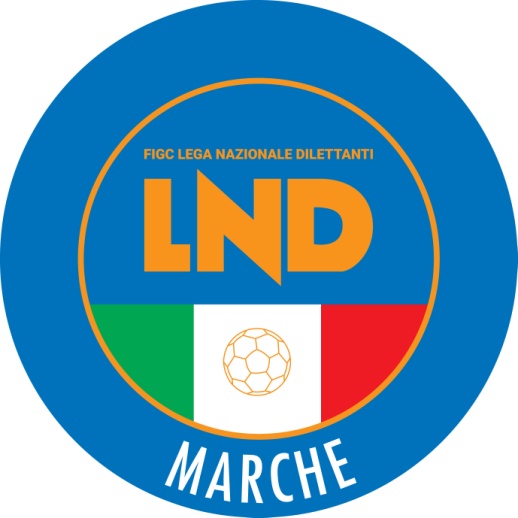 Federazione Italiana Giuoco CalcioLega Nazionale DilettantiCOMITATO REGIONALE MARCHEVia Schiavoni, snc - 60131 ANCONACENTRALINO: 071 285601 - FAX: 071 28560403sito internet: www.figcmarche.it                         e-mail: crlnd.marche01@figc.itpec: marche@pec.figcmarche.itTORQUATI LUCA(MONTERUBBIANESE) RASCHIONI MATTEO(MONTERUBBIANESE) TASSOTTI DANIELE(MONTERUBBIANESE) NATALINI ALESSIO(MONTICELLI CALCIO S.R.L.) MASSARONI SIMONE(MONTERUBBIANESE) PANICHI DAVIDE(MONTICELLI CALCIO S.R.L.) PORFIRI FEDERICO(MONTICELLI CALCIO S.R.L.) HAXHIU LORJAN(MONTERUBBIANESE) ALIJEVIC DAMIR(MONTICELLI CALCIO S.R.L.) ROSATI MATTEO(MONTICELLI CALCIO S.R.L.) D ANGELO ALESSANDRO(MONTICELLI CALCIO S.R.L.) MORONI JONATHAN(PIANE MG) FORO CRISTIANO(PIANE MG) KONE MOUSSA(SANTA MARIA TRUENTINA CDL) TAMBURRI LORENZO(SANTA MARIA TRUENTINA CDL) BENINI ANDREA(OFFIDA A.S.D.) TRASATTI ALESSIO(COMUNANZA) ALJILJI BASHKIM(SANTA MARIA TRUENTINA CDL) FERRETTI MAURO(SANTA MARIA TRUENTINA CDL) SPINOZZI SIMONE(PIANE MG) PERONI GIULIO(OFFIDA A.S.D.) FERRETTI LUCA(PIANE MG) SANTACROCE MARCO(PIANE MG) CECCHINI GIANLUCA(RECANATESE S.R.L.) PIETRELLA TOMAS(UNION PICENA) MASSACCESI NICCOLO(CINGOLANA SAN FRANCESCO) MASSEI GABRIELE(CINGOLANA SAN FRANCESCO) FORTE ALESSANDRO(RECANATESE S.R.L.) PAZZELLI DAVIDE(TOLENTINO 1919 SSDARL) MALAGRIDA EDOARDO(CAMERINO CASTELRAIMONDO) PROSPERI ERIK(UNION PICENA) ATTACCALITE MARCO(UNION PICENA) MORETTI NICOLA(S.S. MACERATESE 1922) TROBBIANI SIMONE(SANGIUSTESE M.G.) GABRIELLI ALEX(TOLENTINO 1919 SSDARL) MICHELI CRISTIAN(CAMERINO CASTELRAIMONDO) CECCHINI MIRIAM(RECANATESE S.R.L.) FALCETELLI DIEGO(RECANATESE S.R.L.) MONACHESI ALESSANDRO(S.S. MACERATESE 1922) PRETINI SAMUELE(S.S. MACERATESE 1922) SANTINI JACOPO(SANGIUSTESE M.G.) BRASILI GIACOMO(TOLENTINO 1919 SSDARL) CASTIGNANI LUDOVICO(TOLENTINO 1919 SSDARL) VINCENZETTI VALERIO(TOLENTINO 1919 SSDARL) ANDREANI TOMMASO(UNION PICENA) GAMBUTO ALESSANDRO(UNION PICENA) ROSSINI MATHIAS(UNION PICENA) CELLINI MAURO(ACADEMY CIVITANOVESE) LOPEZ ARIAS CHRISTIAN(ACADEMY CIVITANOVESE) ZEPPONI LEONARDO(CIVITANOVESE CALCIO) DI GIMINIANI TOMMASO(ACADEMY CIVITANOVESE) TRINETTA LUIGI(ACADEMY CIVITANOVESE) MALACCARI MATTEO(CIVITANOVESE CALCIO) PELACANI LUCA(ACADEMY CIVITANOVESE) SANTINI EDOARDO(CIVITANOVESE CALCIO) GRASSETTI NICCOLO(CINGOLANA SAN FRANCESCO)   Il Segretario(Angelo Castellana)Il Presidente(Ivo Panichi)